
        ENCUESTA ANÓNIMA PARA PROPIETARIOS DE    RESTAURANTES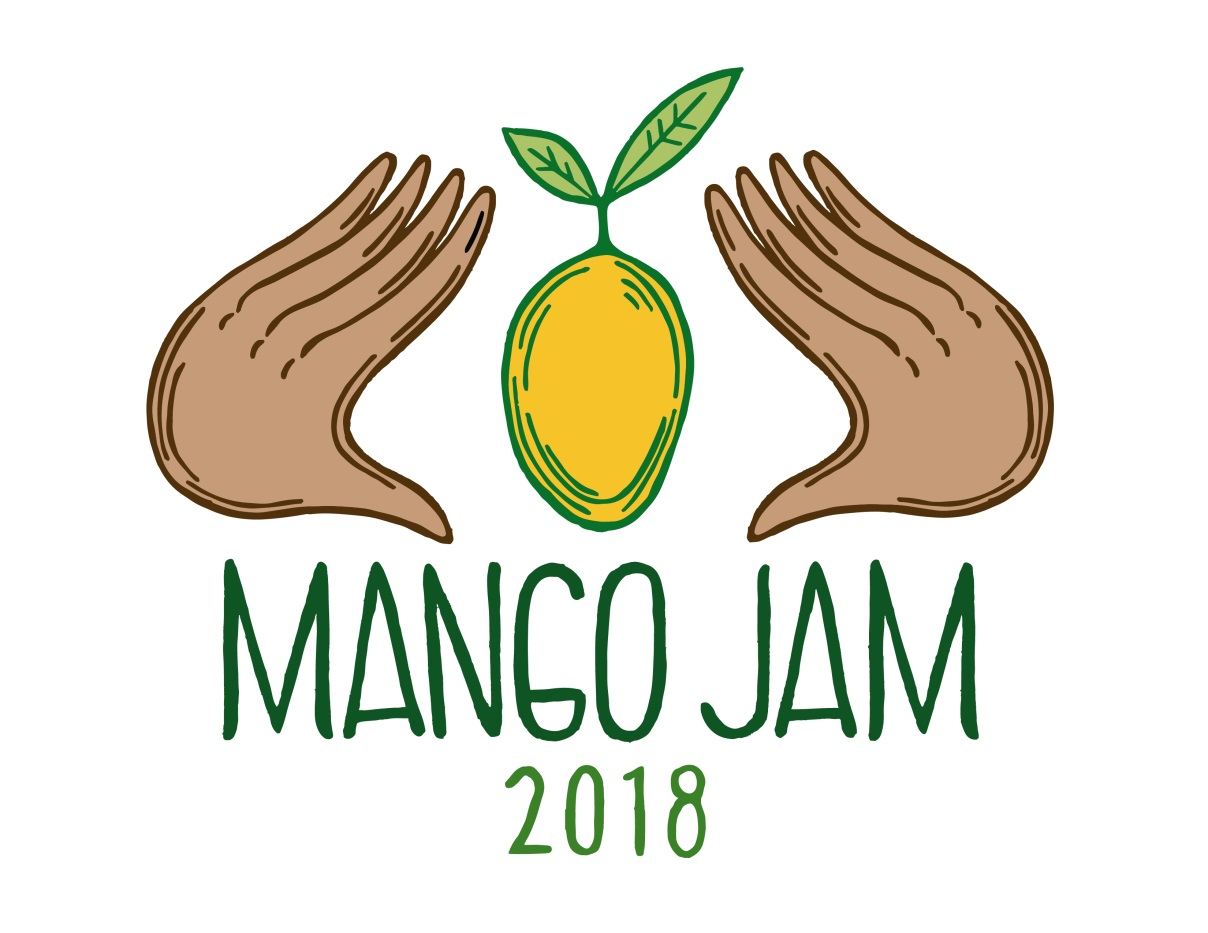 Esta información es muy valiosa para nosotros ya que nos ayuda a justificar frente a terceros  la necesidad de establecer puentes entre su sector y productores locales.1. Por favor adjunte un menú o fotocopia de este o describa aquí lo que venden en su menú.__________________________________________________________________________________________________________________________________________________________________________2. ¿Dónde compran sus productos frescos (verduras, carnes, frutas, pescados)?________________________________________________________3. ¿Dónde compran sus productos conservados (salsas, mermeladas, aceites, vinagres, etc.)________________________________________________________4. ¿Dónde compran sus harinas y granos?________________________________________________________5. ¿Dónde compran sus productos lácteos?_______________________________________________________6. ¿Dónde compran sus bebidas?___________________________________________________________7. ¿Qué productos locales compran?_____________________________________________________8. ¿Por qué no compran más productos locales?_______________________________________________________________________________________________________________________________________________________________________________9. ¿Estarían dispuesto a comprar más productos locales si estuvieran disponibles?_____________________________________________-10. ¿Cuáles son los factores determinantes para que puedan comprar un producto?____________________________________________________________________________________________________________________________________________________________11. ¿Estarían dispuestos a hacer cambios a su menú para lograr vender mas productos locales?_____________________________________________________12. ¿En promedio cuánto dinero invierte mensualmente comprando productos?_________________________________________________________13. Estamos buscando la participación activa del sector turístico para ayudarnos a construir un plan sostenible de creación de redes de negocios entre productores locales y ustedes ¿Estarían interesados en participar en la mesas de trabajo del evento de cierre el 21 de Junio?____________________________________________________---14. Quieren estar incluidos en nuestras redes de difusión y promoción?________________________________________________________Favor de enviar a : info@intermundos.org¡MUCHAS GRACIAS!